Best Interest Determination Form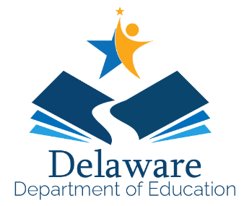 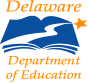 (Foster Care)Student’s Name: ________________________________	Student ID: ____________________Current School/District: ________________________	Current Grade: _________________	Determination:The student shall remain in the school in which the student was enrolled at the time of placement. Name of School: ______________________________________________Based on the best interest determination, a change in school placement is needed. The student will be immediately enrolled in the school of current residence.Name of School: ______________________________________________The student shall remain in the school they were attending at the time of placement unless the responses to the following questions provide evidence that a change of placement is in the student’s best interest. What is the student’s permanency plan (check all that apply)?ReunificationTermination of Parental Rights/AdoptionGuardianshipPermanent GuardianshipAnother Planned Permanent Living ArrangementWhat is the expected date for achieving the permanency plan? ___________________________Education:How many schools has the student attended in last 3 years? ______________________________ How many this year? ________________________How have the school changes affected the student emotionally, socially, academically, and/or physically?__________________________________________________________________________________________________________________________________________________________________________________________________________________________________________Are there any safety considerations related to school placement?__________________________________________________________________________________________________________________________________________________________________________________________________________________________________________How does the child feel about any upcoming moves?__________________________________________________________________________________________________________________________________________________________________________________________________________________________________________What school(s) does the student’s siblings attend?__________________________________________________________________________________________________________________________________________________________________________________________________________________________________________Academics & School Activities:How is the student performing academically?__________________________________________________________________________________________________________________________________________________________________________________________________________________________________________What are the student’s academic/career goals? Does either school have programs and/or activities that uniquely meet these needs or interests?__________________________________________________________________________________________________________________________________________________________________________________________________________________________________________Would changing the student’s school affect his/her ability to:Earn full academic credits or pass classes needed for promotion? How?__________________________________________________________________________________________________________________________________________________________________________________________________________________________________________Complete or appropriately progress in the career pathway/CTE courses?__________________________________________________________________________________________________________________________________________________________________________________________________________________________________________Participate in sports or other extracurricular activities? How?__________________________________________________________________________________________________________________________________________________________________________________________________________________________________________Advance to the next grade? How?__________________________________________________________________________________________________________________________________________________________________________________________________________________________________________Graduate on time? How?__________________________________________________________________________________________________________________________________________________________________________________________________________________________________________Describe the student’s ties to the current school, including significant relationships and involvement in activities.__________________________________________________________________________________________________________________________________________________________________________________________________________________________________________Would the timing of a school transfer coincide with a logical transition, such as after testing, at the end of the school year or an event that is significant to the student?__________________________________________________________________________________________________________________________________________________________________________________________________________________________________________Specialized Instruction:Does the student have an IEP (circle one)?	YES		NOIf yes, what related services are required and to what extent can each school meet those needs?__________________________________________________________________________________________________________________________________________________________________________________________________________________________________________Does the student have a 504 plan (circle one)?	YES		NOIf yes, what accommodations are needed?__________________________________________________________________________________________________________________________________________________________________________________________________________________________________________Does the student participate in other specialized instruction? (ie. gifted/talented program, bilingual, career & technical program)__________________________________________________________________________________________________________________________________________________________________________________________________________________________________________Transportation:Length of time to school of origin:_____________	Distance (in miles): _____________How would this impact the student?__________________________________________________________________________________________________________________________________________________________________________________________________________________________________________Length of time to school of residence:___________	 Distance (in miles): _____________How would this impact the student?__________________________________________________________________________________________________________________________________________________________________________________________________________________________________________Placement Preference:What school does the student prefer? Why? How was this information attained?__________________________________________________________________________________________________________________________________________________________________________________________________________________________________________Which school do the birth parents/guardians or education decision maker prefer? Why?__________________________________________________________________________________________________________________________________________________________________________________________________________________________________________Which school does DFS prefer? Why?__________________________________________________________________________________________________________________________________________________________________________________________________________________________________________Which school do the foster parents prefer? Why?__________________________________________________________________________________________________________________________________________________________________________________________________________________________________________Supporting Documentation:Attach any documents that were used to make this determination of best interest. (The following checklist is a sample of documents that may be considered and is not intended to be exhaustive.)Report cardsProgress reportsAchievement data (test scores)AttendanceIEP or 504 PlanE-mails or correspondence from individuals consultedDiscipline recordsEdInsight Comprehensive Student ReportSignature PageDetermination:The student shall remain in the school in which the student was enrolled at the time of placement. Based on the best interest determination, a change in school placement is needed. The student will be immediately enrolled in the school of current residence.The views of all parties in attendance will be taken into consideration and the final decision will be made by the representative of the school of origin, the representative of the school of residence and the DSCYF representative. If these three parties cannot agree, the child will remain in the School of Origin. (14 DE Admin. Code 903)*A dispute resolution process is in place for parties who do not agree with the determination decision. Please ask the Foster Care Liaison for more information.ParticipantsPrinted Name(Title and/or relationship to student)SignatureAgreement with determination?(Circle & initial)Agreement with determination?(Circle & initial)*Representative of the school of origin(REQUIRED)YesNo*Representative of the school of residence (REQUIRED)YesNo*Representative of DSCYF (REQUIRED)YesNoStudentYesNo*Birth parent(s), guardian(s), Relative CaregiverYesNo*Education Decision MakerYesNoSchool of origin special education representative, if applicableYesNoSchool of residence special education representative, if applicable YesNoOther:YesNoOther:YesNo